In 1 Minute auf den Punkt 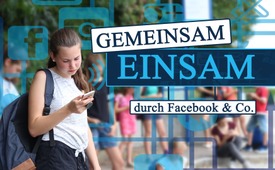 Gemeinsam einsam durch Facebook & Co.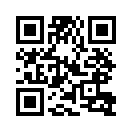 Nie zuvor hatte ein Kind scheinbar mehr Freunde als heute. Hunderte Kontakte bei Facebook und Co. Doch welche Folgen hat dies für die heutige junge Generation?Nie zuvor hatte ein Kind scheinbar mehr Freunde als heute. Hunderte Kontakte bei Facebook, WhatsApp oder Instagram. Alles ist möglich durch digitale Vernetzung. Doch eine Studie der US-Psychologin Sara Konrath aus dem Jahre 2011 mit fast 14.000 College-Studenten über 30 Jahren ergab: „Die heutigen College-Studenten sind nicht so mitfühlend wie die der 80-er und 90-er Jahre [...] Wir fanden den größten Empathie*-Abfall nach dem Jahr 2000.“ Ein Grund dafür ist, dass nur echte, unmittelbare zwischenmenschliche Kontakte die für die Empathiefähigkeit notwendigen Spiegelneuronen** im Gehirn aktivieren. Zurück bleibt eine um das wahre Leben betrogene, gemeinsam einsame Generation von Intensivnutzern sozialer Netzwerke.von mals./db.Quellen:http://psydok.psycharchives.de/jspui/bitstream/20.500.11780/3704/1/Haeusser_PdKK_2012_5.pdf
Studie von Dr. Sara H. Konrath, 2011: „Changes in Dispositional Empathy in American College Students Over Time: A Meta-Analysis Pers Soc Psychol“, S. 180-198Das könnte Sie auch interessieren:#Facebook - www.kla.tv/Facebook

#SocialMedia - www.kla.tv/SocialMedia

#1MinuteAufDenPunkt - In 1 Minute auf den Punkt - www.kla.tv/1MinuteAufDenPunktKla.TV – Die anderen Nachrichten ... frei – unabhängig – unzensiert ...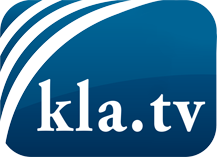 was die Medien nicht verschweigen sollten ...wenig Gehörtes vom Volk, für das Volk ...tägliche News ab 19:45 Uhr auf www.kla.tvDranbleiben lohnt sich!Kostenloses Abonnement mit wöchentlichen News per E-Mail erhalten Sie unter: www.kla.tv/aboSicherheitshinweis:Gegenstimmen werden leider immer weiter zensiert und unterdrückt. Solange wir nicht gemäß den Interessen und Ideologien der Systempresse berichten, müssen wir jederzeit damit rechnen, dass Vorwände gesucht werden, um Kla.TV zu sperren oder zu schaden.Vernetzen Sie sich darum heute noch internetunabhängig!
Klicken Sie hier: www.kla.tv/vernetzungLizenz:    Creative Commons-Lizenz mit Namensnennung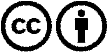 Verbreitung und Wiederaufbereitung ist mit Namensnennung erwünscht! Das Material darf jedoch nicht aus dem Kontext gerissen präsentiert werden. Mit öffentlichen Geldern (GEZ, Serafe, GIS, ...) finanzierte Institutionen ist die Verwendung ohne Rückfrage untersagt. Verstöße können strafrechtlich verfolgt werden.